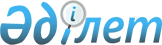 2021-2023 жылдарға арналған Тимирязев ауданы Дзержинский ауылдық округінің бюджетін бекіту туралыСолтүстік Қазақстан облысы Тимирязев аудандық мәслихатының 2021 жылғы 8 қаңтардағы № 51/5 шешімі. Солтүстік Қазақстан облысының Әділет департаментінде 2021 жылғы 12 қаңтарда № 6956 болып тіркелді
      Ескерту. 01.01.2021 бастап қолданысқа енгізіледі – осы шешімінің 5-тармағымен.
      Қазақстан Республикасының 2008 жылғы 04 желтоқсандағы Бюджет кодексінің 9-1-бабының 2-тармағына, 75-бабына, Қазақстан Республикасының 2001 жылғы 23 қаңтардағы "Қазақстан Республикасындағы жергілікті мемлекеттік басқару және өзін-өзі басқару туралы" Заңының 6-бабының 2-7-тармағына сәйкес Тимирязев аудандық мәслихаты ШЕШІМ ҚАБЫЛДАДЫ:
      1. 2021-2023 жылдарға арналған Тимирязев ауданы Дзержинский ауылдық округінің бюджеті осы шешімге тиісінше 1, 2 және 3-қосымшаларға сәйкес, оның ішінде 2021 жылға келесі көлемдерде бекітілсін:
      1) кірістер – 10 171 мың теңге:
      салықтық түсімдер – 843 мың теңге;
      негізгі капиталды сатудан түсетін түсімдер – 0 мың теңге;
      трансферттер түсімі – 9 328 мың теңге;
      2) шығындар – 10 171 мың теңге; 
      3) таза бюджеттік кредиттеу – 0 мың теңге:
      бюджеттік кредиттер – 0 мың теңге;
      бюджеттік кредиттерді өтеу – 0 мың теңге; 
      4) қаржы активтерімен операциялар бойынша сальдо – 0 мың теңге: 
      қаржы активтерін сатып алу – 0 мың теңге;
      мемлекеттің қаржы активтерін сатудан түсетін түсімдер – 0 мың теңге;
      5) бюджет тапшылығы (профициті) – 0 мың теңге;
      6) бюджет тапшылығын қаржыландыру (профицитін пайдалану) – 0 мың теңге:
      қарыздар түсімі – 0 мың теңге;
      қарыздарды өтеу – 0 мың теңге;
      бюджет қаражатының пайдаланылатын қалдықтары – 0 мың теңге.
      2. 2021 жылға арналған ауылдық округтің бюджетінің кірістері Қазақстан Республикасының Бюджет кодексіне сәйкес мына салықтық түсімдер есебінен қалыптастырылатыны белгіленсін:
      ауылдық округтің аумағындағы осы салықты салу объектілері бойынша жеке тұлғалардың мүлкіне салынатын салықтан;
      аумағындағы жер учаскелері бойынша жеке және заңды тұлғалардан алынатын, елдi мекендер жерлерiне салынатын жер салығынан;
      мына көлік құралдары салығынан:
      тұрғылықты жері ауылдың аумағындағы жеке тұлғалардан;
      өздерінің құрылтай құжаттарында көрсетілетін тұрған жері ауылдың, аумағында орналасқан заңды тұлғалардан.
      3. Ауылдық округ бюджетінің кірістері келесі салықтық емес түсімдер есебінен қалыптастырылатыны белгіленсін:
      ауылдық округтің коммуналдық меншігінен (жергілікті өзін-өзі басқарудың коммуналдық меншігінен) түсетін кірістерден:
      ауылдық округтің коммуналдық меншігінің (жергілікті өзін-өзі басқарудың коммуналдық меншігінің) мүлкін жалға беруден түсетін кірістерден;
      ауылдық округ бюджетіне түсетін басқа да салықтық емес түсімдерден.
      4. Ауылдық округ бюджетінде 2021 жылға аудандық бюджеттен берілетін 9 328 мың теңге сомасында бюджеттік субвенциялар қарастырылғаны ескерілсін.
      5. Осы шешім 2021 жылғы 1 қаңтардан бастап қолданысқа енгізіледі. 2021 жылға арналған Дзержинский ауылдық округінің бюджеті 2022 жылға арналған Дзержинский ауылдық округінің бюджеті 2023 жылға арналған Дзержинский ауылдық округінің бюджеті
					© 2012. Қазақстан Республикасы Әділет министрлігінің «Қазақстан Республикасының Заңнама және құқықтық ақпарат институты» ШЖҚ РМК
				
      Аудандық мәслихат сессиясының төрағасы

С. Мустафин

      Аудандық мәслихаттың хатшысы

С. Мустафин
Тимирязев аудандық мәслихатының2021 жылғы 8 қаңтардағы№ 51/5 шешіміне1-қосымша
Санаты
Сыныбы
Кіші сыныбы
Атауы
Сомасы (мың теңге)
1)Кірістер
10 171
1
Салықтық түсімдер
843
04
Меншікке салынатын салықтар
843
1
Мүлiкке салынатын салықтар
22
3
Жерс алығы
41
4
Көлiк құралдарына салынатын салық
780
4
Трансферттердің түсімдері
9 328
02
Мемлекеттiк басқарудың жоғары тұрған органдарынан түсетiн трансферттер
9 328
3
Аудандардың (облыстық маңызы бар қаланың) бюджетінен түсетін трансферттер
9 328
Функционалдық

топ
Бюджеттік бағдарламалардың

әкімшісі
Бағдарлама
Атауы
Сомасы (мың теңге)
2)Шығындар
10 171
01
Жалпы сипаттағы мемлекеттiк қызметтер
9 901
124
Аудандық маңызы бар қала, ауыл, кент, ауылдық округ әкімінің аппараты
9 901
001
Аудандық маңызы бар қала, ауыл, кент, ауылдық округ әкімінің қызметін қамтамасыз ету жөніндегі қызметтер
9 901
07
Тұрғын үй-коммуналдық шаруашылық
120
124
Аудандық маңызы бар қала, ауыл, кент, ауылдық округ әкімінің аппараты
120
008
Елді мекендердің көшелерін жарықтандыру
120
12
Көлік және коммуникация
150
124
Аудандық маңызы бар қала, ауыл, кент, ауылдық округ әкімінің аппараты
150
013
Аудандық маңызы бар қалаларда, ауылдарда, кенттерде, ауылдық округтерд еавтомобиль жолдарының жұмыс істеуін қамтамасыз ету
150
3) Таза бюджеттік кредиттеу
0
4) Қаржы активтерімен операциялар бойынша сальдо
0
5) Бюджет тапшылығы (профицитi)
0
6)Бюджет тапшылығын қаржыландыру (профицитін пайдалану)
0Тимирязев аудандық мәслихатының2021 жылғы 8 қаңтардағы№ 51/5_шешіміне 2-қосымша
Санаты
Сыныбы
Кіші сыныбы
Атауы
Сомасы (мың теңге)
1) Кірістер
10 182
1
Салықтық түсімдер
854
04
Меншікке салынатын салықтар
854
1
Мүлiкке салынатын салықтар
22
3
Жер салығы
32
4
Көлiк құралдарына салынатын салық
800
Жеке тұлғалардан көлiк құралдарына салынатын салық
800
4
Трансферттердің түсімдері
9 328
02
Мемлекеттiк басқарудың жоғары тұрған органдарынан түсетiн трансферттер
9 328
3
Аудандардың (облыстық маңызы бар қаланың) бюджетінен түсетін трансферттер
9 328
Функционалдық

топ
Бюджеттік бағдарламалардың

әкімшісі
Бағдарлама
Атауы
Сомасы (мыңтеңге)
2) Шығындар
10 182
01
Жалпы сипаттағы мемлекеттiк қызметтер
9 912
124
Аудандық маңызы бар қала, ауыл, кент, ауылдық округ әкімінің аппараты
9 912
001
Аудандық маңызы бар қала, ауыл, кент, ауылдық округ әкімінің қызметін қамтамасыз ету жөніндегі қызметтер
9 912
07
Тұрғын үй-коммуналдық шаруашылық
120
124
Аудандық маңызы бар қала, ауыл, кент, ауылдық округ әкімінің аппараты
120
008
Елді мекендердің көшелерін жарықтандыру
120
12
Көлік және коммуникация
150
124
Аудандық маңызы бар қала, ауыл, кент, ауылдық округ әкімінің аппараты
150
013
Аудандық маңызы бар қалаларда, ауылдарда, кенттерде, ауылдық округтерде автомобиль жолдарының жұмыс істеуін қамтамасыз ету
150
3) Таза бюджеттік кредиттеу
0
4) Қаржы активтерімен операциялар бойынша сальдо
0
5) Бюджет тапшылығы (профицитi)
0
6) Бюджет тапшылығын қаржыландыру (профицитін пайдалану)
0Тимирязев аудандық мәслихатының2021 жылғы 8 қаңтардағы№ 51/5 шешіміне 3-қосымша
Санаты
Сыныбы
Кіші сыныбы
Атауы
Сомасы (мың

теңге)
1) Кірістер
10 204
1
Салықтық түсімдер
876
04
Меншікке салынатын салықтар
876
1
Мүлiкке салынатын салықтар
23
3
Жер салығы
33
4
Көлiк құралдарына салынатын салық
820
Жеке тұлғалардан көлiк құралдарына салынатын салық
820
4
Трансферттердің түсімдері
9 328
02
Мемлекеттiк басқарудың жоғары тұрған органдарынан түсетiн трансферттер
9 328
3
Аудандардың (облыстық маңызы бар қаланың) бюджетінен түсетін трансферттер
9 328
Функционалдық

топ
Бюджеттік

бағдарламалардың

әкімшісі
Бағдарлама
Атауы
Сомасы (мың

теңге)
2) Шығындар
10 204
1
Жалпы сипаттағы мемлекеттiк қызметтер
9 934
124
Аудандық маңызы бар қала, ауыл, кент, ауылдық округ әкімінің аппараты
9 934
001
Аудандық маңызы бар қала, ауыл, кент, ауылдық округ әкімінің қызметін қамтамасыз ету жөніндегі қызметтер
9 934
07
Тұрғын үй-коммуналдық шаруашылық
120
124
Аудандық маңызы бар қала, ауыл, кент, ауылдық округ әкімінің аппараты
120
008
Елді мекендердің көшелерін жарықтандыру
120
12
Көлік және коммуникация
150
124
Аудандық маңызы бар қала, ауыл, кент, ауылдық округ әкімінің аппараты
150
013
Аудандық маңызы бар қалаларда, ауылдарда, кенттерде, ауылдық округтерде автомобиль жолдарының жұмыс істеуін қамтамасыз ету
150
3) Таза бюджеттік кредиттеу
0
4)Қаржы активтерімен операциялар бойынша сальдо
0
5) Бюджет тапшылығы (профицитi)
0
6)Бюджет тапшылығын қаржыландыру (профицитін пайдалану)
0